										ПРОЄКТ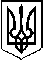 У К Р А Ї Н АП Е Р Е Г І Н С Ь К А   С Е Л И Щ Н А    Р А Д АВосьме демократичне скликанняДвадцять _______ сесіяР І Ш Е Н Н Я____2023 № _____2023смт. Перегінське  Про припинення права користування земельними ділянкамиРозглянувши заяви громадян, керуючись ст. 141 Земельного кодексу України,  ст. 26 Закону  України «Про місцеве самоврядування в Україні», враховуючи пропозиції комісії містобудування, будівництва, земельних відносин, екології та охорони навколишнього середовища, селищна радаВИРІШИЛА:13. Припинити за згодою право користування Особа 13 земельною ділянкою  площею 0,1200 га в  урочищі «Ділок», смт. Перегінське,  надану для ведення особистого селянського господарства. 14. Припинити за згодою право користування Особа 14 земельною ділянкою  площею 0,0300 га в  урочищі «Болотище», смт. Перегінське,  надану для ведення особистого селянського господарства. 15. Припинити за згодою право користування Особа 15 земельною ділянкою  площею 0,0173 га в  смт. Перегінське по вул. Січових Стрільців  надану для ведення особистого селянського господарства. 16. Припинити за згодою право користування Особа 16 земельною ділянкою  площею 0,0090 га в  смт. Перегінське по вул. Січових Стрільців  надану для ведення особистого селянського господарства. 17. Контроль за виконанням даного рішення покласти на комісію містобудування, будівництва, земельних відносин, екології та охорони навколишнього середовища (І. Пайш).Селищний голова 				                                                     Ірина ЛЮКЛЯН